ПОСТАНОВЛЕНИЕ                                                                      JÖПот «15»  мая .  № 34                                                                            с.Катанда         В соответствии с требованиями Градостроительного кодекса РФ от 29 декабря 2004 года N 190-ФЗ, Федеральным законом от 06.10.2003 №131-ФЗ "Об общих принципах организации местного самоуправления в Российской Федерации, исходя   из  социальных, экономических, экологических и иных  факторов  для обеспечения   устойчивого   развития   территории,   развития   инженерной, транспортной   и  социальной  инфраструктур,  обеспечения  учета  интересов граждан  и  их  объединений,   в связи с возникшей необходимостью постановляю:1. Подготовить проект «Внесение изменений в Генеральный план муниципального образования «Катандинское сельское поселение»2.Утвердить:
2.1. Порядок деятельности комиссии по подготовке проекта внесения изменений в Генеральный план Катандинского сельского поселения 
(приложение№1).
2.2. Состав комиссии по подготовке проекта внесения изменений в Генеральный план Катандинского сельского поселения
(приложение № 2).
2.3. План мероприятий по подготовке проекта внесения изменений в Генеральный план Катандинского сельского поселения
(приложение № 3).
3. Поручить комиссии по подготовке предложений по внесению  изменений в Генеральный план Катандинского сельского поселения провести работы по подготовке проекта внесения изменений в Генеральный план Катандинского  сельского поселения	3. Настоящее постановление разместить на сайте Катандинского сельского поселения 4. Контроль за исполнением данного постановления оставляю за собой.	Глава Сельской Администрации Катандинского сельского поселения                                               О.Н.Каланчина                                                                                                                                            Приложение № 1                                                                                           Утверждено постановлением главы                                                                                                         сельской администрации  МО   Катандинского сельского поселения                                                                                                     от 15.05.2017г № 34
ПОРЯДОК
деятельности комиссии по подготовке проекта внесения изменений в
Генеральный план Катандинского сельского поселения.
1. Общие положения
1.1. Комиссия создается в целях разработки проекта внесения изменений
в Генеральный план Катандинского сельского поселения.
1.2. Комиссия по разработке проекта внесения изменений в Генеральный
план Катандинского сельского поселения в своей деятельности
руководствуется Федеральным законом от 06.10.2003г. № 131-ФЗ «Об общих
принципах местного самоуправления в Российской Федерации» (в редакции от16.10.2012 г. № 173-ФЗ), ст. 24 Градостроительным кодексом Российской
Федерации, Уставом Катандинского сельского поселения
2. Деятельность комиссии
2.1 Заседания комиссии проводятся по мере необходимости.
2.2 Решения на заседаниях комиссии принимаются открытым голосованием, большинством голосов, присутствующих на заседании членов комиссии. Каждый член комиссии обладает правом одного голоса. При равенстве голосов принятым считается решение, за которое проголосовал председательствующий на заседании.
2.3 Заседания комиссии оформляются протоколом. Протокол
подписывается присутствующими на заседании членами комиссии и
утверждается председателем комиссии. В протокол вносится особое мнение,
высказанное на заседании любым членом комиссии.
Выписки из протоколов с особым мнением прилагаются к проекту
внесения изменений в Генеральный план Катандинского сельского поселения2.4. Решения комиссии, выработанные в отношении предложений,
замечаний и дополнений, вносятся в проект внесения изменений в Генеральный план Катандинского сельского поселения
3.Права и обязанности председателя комиссии
3.1. Руководить, организовывать и контролировать деятельность комиссии.
3.2. Распределять обязанности между членами комиссии.
3.3. Организовать проведение заседаний и вести заседания комиссии.
3.4. Утверждать план мероприятий и протоколы заседаний.
3.5. Обеспечивать своевременное представление материалов (документов, схем и т.д.) и представлять комиссии информацию об актуальности данных материалов.
3.6. Обобщать внесенные замечания, предложения и дополнения к Катандинского сельского поселения, ставить на голосование для выработки решения для внесения в протокол.
3.7. Вносить дополнения в план мероприятий в целях решения вопросов, возникающих в ходе деятельности комиссии.
3.8. Требовать своевременного выполнения членами комиссии решений, принятых на заседаниях комиссии.
3.9. Снимать с обсуждения вопросы, не касающиеся повестки дня, утвержденной планом мероприятий, а также замечания, предложения и дополнения, с которыми не ознакомлены члены комиссии.
3.10. Давать поручения членам комиссии для доработки (подготовки) документов (материалов), необходимых для разработки проекта изменений в Генеральный план Катандинского сельского поселения.
3.11. Привлекать других специалистов для разъяснения вопросов, рассматриваемых членами комиссии при разработке проекта изменений в Генеральный план Катандинского сельского поселения.
3.12. Созывать в случае необходимости внеочередное заседание комиссии.
4.Права и обязанности членов комиссии
4.1. Принимать участие в разработке плана мероприятий комиссии.
4.2. Участвовать в обсуждении и голосовании рассматриваемых вопросов на заседаниях комиссии.
4.3. Высказывать замечания, предложения и дополнения в письменном или устном виде, касающиеся основных положений проекта внесения изменений в Генеральный план Катандинского сельского поселения со ссылкой на конкретные статьи законов, кодексов Российской Федерации и законов субъекта Российской Федерации в области градостроительства и
земельных отношений.
4.4. Высказывать особое мнение с обязательным внесением его в протокол заседания.
4.5. Своевременно выполнять все порученияПриложение № 2
Утверждено постановлением главы
        Катандинского сельского поселения                                                                    от 15.05.2017г № 34СОСТАВ
комиссии по подготовке проекта внесения изменений в Генеральный план
Катандинского сельского поселенияПриложение № 3
Утверждено постановлением главы
        Катандинского сельского поселения                                                                             от 15.05.2017г           № 34
ПЛАН
мероприятий по внесению изменений
в Генеральный план Катандинского сельского поселения
Глава сельской администрации
Катандинского сельского поселения                                                     О.Н.КаланчинаСЕЛЬСКАЯ АДМИНИСТРАЦИЯ  МУНИЦИПАЛЬНОГО ОБРАЗОВАНИЯ КАТАНДИНСКОГО СЕЛЬСКОГО ПОСЕЛЕНИЯ УСТЬ-КОКСИНСКОГО РАЙОНАРЕСПУБЛИКИ АЛТАЙ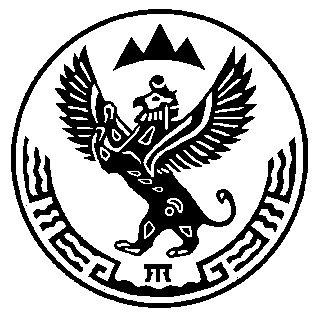 АЛТАЙ РЕСПУБЛИКАНЫНГКÖКСУУ-ООЗЫ АЙМАГЫНДА МУНИЦИПАЛ  ТÖЗÖМÖКАТАНДУДАГЫ JУРТ ЭЭЛЕМИНИНГJУРТ АДМИНИСТРАЦИЯЗЫО подготовке проекта «Внесение изменений в Генеральный план муниципального образования Катандинское сельское поселениеО.Н.Каланчина - Глава Катандинского сельского поселения, председатель комиссии;В.К. Блинов - Начальник отдела строительства и архитектуры  Администрации Усть-Коксинского  муниципального района  (по согласованию) Т.В.Гайдамак- Начальник земельного отдела Администрации Усть-Коксинского  муниципального района (по согласованиюЛ.В.Каймыштаева- Специалист  сельской администрации Катандинского сельского поселения;         Е.И.Егорова-ведущий  специалист сельской администрации Катандинского сельского поселения№
п/п Мероприятия Сроки исполнения1 Разработка и принятие нормативного правового
акта о подготовке проекта внесения изменений в
Генеральный план        Катандинского сельского поселения май 20172 Размещение на
официальном сайте        Катандинского сельского поселения информационного сообщения о подготовке
проекта внесения изменений в Генеральный
план        Катандинского сельского поселения май 20173 Сбор, учет и рассмотрение комиссией предложений по внесению изменений в
Генеральный план Катандинского       сельского поселения подготовка
рекомендации о внесении в соответствии с поступившими предложениями изменений в
Генеральный план 
Катандинского сельского поселения или об отклонении
такого предложения с указанием причин
отклоненияиюнь-сентябрь 20174 Подготовка распоряжения о проведении
публичных слушаний, размещение распоряжения на официальном сайте Администрации        Катандинского сельского поселения оповещение жителей
муниципального образования о времени и месте
их проведенияноябрь 20175Согласование проекта внесения изменений в
Генеральный план        Катандинского сельского поселения в соответствии со ст. 25
Градостроительного кодексаНе более 3-х
месяцев со дня
направления
проекта на
согласование6Проведение публичных слушаний по проекту
изменений в Генеральный план       Катандинского сельского поселения декабрь 20177Публикация заключения о результатах
публичных слушаний в СМИ и размещение на
официальном сайте Администрации  Катандинского      сельского поселения В течение 10 дней
после проведений
публичных
слушаний8 Рассмотрение и обсуждение результатов
публичных слушаний комиссией по подготовке
проекта внесения изменений в Генеральный
планВ течение двух
недель после
проведений
публичных
слушаний9Рассмотрение проекта внесения изменений в
Генеральный план Советом депутатов   Катандинского сельского поселения И его утверждениедекабрь 201710Размещение утвержденных изменений в Генеральный план сельского поселения на официальном сайте
Администрации   Катандинского     сельского поселения размещение в ФГИС ТПянварь 2018